APPLICATION to keep Records of Work & Rest in Electronic or Other Self-calculating Format meeting the Requirements ofthe MLC 2006 Convention, Regulation 2.3andthe Faroese Executive Order No. 107 from 2nd November 2012	Stamp: .............................................................PERMISSION granted by the Faroese Maritime Authorityto keep Electronic Records of Work & Rest hours within the calendar day (00.00-24.00 hrs) in accordance with the requirements as indicated aboveSørvágur, on        / ---------------------------------------------------Johild Ziskason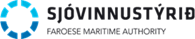                                                                           á Hálsi 1 . P.O. Box 26                                                                         FO-380  Sørvágur . Faroe Islands                                                                         TEL +298 35 56 00                                                                         www.fma.fo  . fma@fma.foCompany name:Name of vessel(s)IMO No.:Name of vessel(s)IMO No.:Name of vessel(s)IMO No.:Name of vessel(s)IMO No.:Name of vessel(s)IMO No.:Name of vessel(s)IMO No.:Name of vessel(s)IMO No.:Name of vessel(s)IMO No.:Place:Signature: